Про затвердження переліку музеїв та заповідників, в яких зберігаються музейні предмети, що є державною власністю і належать до державної частини Музейного фонду УкраїниКабінет Міністрів України постановляє:1. Затвердити перелік музеїв та заповідників, в яких зберігаються музейні предмети, що є державною власністю і належать до державної частини Музейного фонду України, що додається.2. Визнати такими, що втратили чинність, постанови Кабінету Міністрів України згідно з переліком, що додається.3. Міністерствам, іншим центральним органам виконавчої влади, Раді міністрів Автономної Республіки Крим, обласним, Київській і Севастопольській міським державним адміністраціям щороку до 15 січня подавати Міністерству культури та інформаційної політики відомості про новостворені, реорганізовані, ліквідовані в межах адміністративно-територіальної одиниці музеї та заповідники для внесення відповідних змін до переліку, зазначеного у пункті 1 цієї постанови.Міністерству культури та інформаційної політики узагальнювати зазначені відомості та до 15 червня подавати на розгляд Кабінету Міністрів України.ПЕРЕЛІК
музеїв та заповідників, в яких зберігаються музейні предмети, що є державною власністю і належать до державної частини Музейного фонду України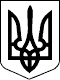 КАБІНЕТ МІНІСТРІВ УКРАЇНИ
ПОСТАНОВАвід 2 грудня 2021 р. № 1388
КиївПрем'єр-міністр УкраїниД. ШМИГАЛЬІнд. 73Найменування музею та орган, якому музей підпорядковується (якщо музей не належить до базової мережі закладів культури місцевого рівня)Найменування музею та орган, якому музей підпорядковується (якщо музей не належить до базової мережі закладів культури місцевого рівня)МісцезнаходженняМісцезнаходженняПолтавська областьПолтавська областьПолтавська область1.Державний історико-культурний заповідник “Поле Полтавської битви”Державний історико-культурний заповідник “Поле Полтавської битви”Полтавський район, м. Полтава, вул. Шведська Могила, 32